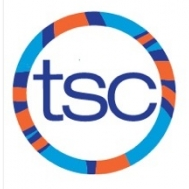 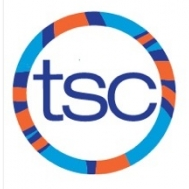 SUNDAYMONDAYTUESDAYWEDNESDAYTHURSDAYFRIDAYSATURDAY15:30-7:30am UT 24:30-6:30pmHarbord 35:30-8:00amUT 454:30-6:30pmJarvis 65:00-7:00pmRiverdale 75:30-7:30amBenson4:30-6:00pm Central Tech  85:30-7:30am UT 94:30-6:30pmHarbord 106:00-8:00am UT 1112No Swim Practice Thanksgiving 135:00-7:00pmRiverdale145:30-7:30amBenson4:30-6:00pm Central Tech  155:30-7:30am UT 16  Downtown Fall Sprint (13&Over) 4:30-6:30pmHarbord  (12&Under) 17Downtown Fall Sprint18194:30-6:30pmJarvis205:00-7:00pmRiverdale215:30-7:30amBenson4:30-6:00pm Central Tech  225:30-7:30am UT 234:30-6:30pmHarbord 246:00-8:30am UT 25264:30-6:30pmJarvis275:00-7:00pmRiverdale285:30-7:30amBenson4:30-6:00pm Central Tech  295:30-7:30am UT 304:30-6:30pmHarbord 316:00-8:30am UT 